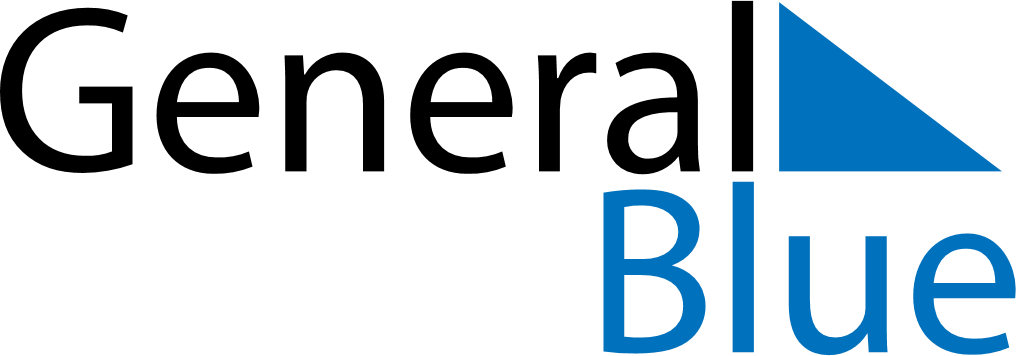 Weekly CalendarJanuary 19, 2020 - January 25, 2020Weekly CalendarJanuary 19, 2020 - January 25, 2020Weekly CalendarJanuary 19, 2020 - January 25, 2020Weekly CalendarJanuary 19, 2020 - January 25, 2020Weekly CalendarJanuary 19, 2020 - January 25, 2020Weekly CalendarJanuary 19, 2020 - January 25, 2020SUNDAYJan 19MONDAYJan 20MONDAYJan 20TUESDAYJan 21WEDNESDAYJan 22THURSDAYJan 23FRIDAYJan 24SATURDAYJan 25